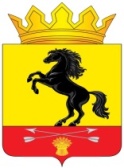                 АДМИНИСТРАЦИЯМУНИЦИПАЛЬНОГО ОБРАЗОВАНИЯ       НОВОСЕРГИЕВСКИЙ РАЙОН         ОРЕНБУРГСКОЙ ОБЛАСТИ                 ПОСТАНОВЛЕНИЕ_14.06.2019_______ №  ______523-п______                  п. НовосергиевкаО внесении изменений в постановление администрации района  от  20.12.2018  №1080 «Об утверждении Положения о порядке формирования и ведения реестра муниципальных автобусных маршрутов регулярных перевозок и об утверждении реестра муниципальных автобусных маршрутов регулярных перевозок (в редакции постановлений  от 18.04.2019 № 380-п, от 10.06.2019 №511-п)	Руководствуясь Федеральным законом Федеральным законом от 13.07.2015 №220-ФЗ «Об организации регулярных перевозок пассажиров и багажа автомобильным транспортом и городским наземным электрическим транспортом в Российской Федерации и о внесении изменений в отдельные законодательные акты Российской Федерации», в связи с завершением открытого конкурса на право получения свидетельства об осуществлении перевозок по одному или нескольким муниципальным маршрутам регулярных перевозок  на территории МО «Новосергиевский район», внести следующие изменения:  В приложение №2 к постановлению администрации района  от 20.12.2018 №1080-п «Об утверждении положения о порядке формирования и ведения реестра муниципальных автобусных маршрутов регулярных перевозок и об утверждении реестра муниципальных автобусных маршрутов регулярных перевозок»: Реестр муниципальных маршрутов регулярных перевозок  муниципального образования «Новосергиевский район» графы №12, №13, №14   изложить  в новой редакции согласно приложению.Контроль за исполнением настоящего постановления возложить на заместителя главы администрации по экономическим вопросам Кривошееву И.И.Постановление вступает в силу со дня его подписания и подлежит размещению на официальном сайте администрации района.Глава администрации района                                                                           А.Д. Лыков Разослано: экономический отдел, Воронину В.В., юристу, орготделу, прокурору.                                                                                   Реестр муниципальных маршрутов регулярных перевозок муниципального образования «Новосергиевский район Оренбургской области»23Приложение к постановлению администрации  Новосергиевского района  от                    №                    Регистрационный  №Порядковый №Наименование маршрутаНаименования промежуточных остановочных пунктов (населенных пунктов)Наименования улиц, автомобильных дорог, по которым предполагается движение транспортных средств между остановочными пунктами по маршруту регулярных перевозок;Протяженность маршрута, кмПорядок посадки и высадки пассажировВид регулярных перевозокВид, класс и экологические характеристики транспортных средствДата начала осуществления регулярных перевозокПервозчик определен (+)Не определен (-)Наименование организации перевозчика121Л. ТолстогоОст. Школа №4-ост. Магистральная-ост.Л. Толстого-ост.Островная-ост.Партизанская-ост.Ж/д Вокзал-ост.Нефтебаза-ост.Горького-ост.Королева-ост.Конечная-ост. Кафе «АКВА»-ост.Торговый  центр «Лидер»-ост.Ленинская-ост.Ж/Д Вокзал-ост.Чапаева-ост.Володарского-ост.Рынок-ост. Кинотеатр «Колос»-ост.Стадион»Урожай»-ост.ул. Оренбургская-ост.Советская-Церковь-Лермонтова-Село Пер. КомсомольскийУл. Красноармейскаяул. Ленинскаяпр. Калининаул. Первомайскаяул. Лермонтова11,5Во всехостановочных пунктахмаршрутарегулярныхперевозокпо не регулируемым тарифамМ2,М3,2-4 классс 13 июня 2019г.  по 12 июня 2024г.       +МУП «Коммунальщик»  п. Новосергиевка, ул. Советская,д.17.132Конечная  ул. Красноармейская-Село Переулок КомсомольскийОст. Конечная-ост. КАФЕ «АКВА»-ост. Торговый центр «ЛИДЕР» -ост. Ленинская-ост. Ж/Д Вокзал-ост.Чапаева-остВолодарского-ост.Рынок-ост.Кинотеатр «Колос»-ост. Стадион «Урожай»-ост.ул. Оренбургская-ост. Советская-Церковь-Лермонтова-село пер. Комсомольский.ул. Красноармейская ул. Ленинскаяпр. Калининаул. Первомайскаяул. Лермонтова6Во всехостановочных пунктахмаршрутарегулярныхперевозокпо не регулируемым тарифамМ2,М3,2-4 классс 13 июня 2019г.  по 12 июня 2024г       +МУП «Коммунальщик» пп. Новосергиевка, ул. Советская,д.17.143Автостанция п. Новосергиевка-с. ЗемлянкаАвтостанция-п. Новосергиевка-ост.Торговый центр «Лидер»-ост. Кафе «Аква»-ост.Конечная-ост. Тополя-ост. Дом Культуры с. Землянкаул. Красноармейская,старая дорога Новосергиевка-Землянка.7,5Во всехостановочных пунктахмаршрутарегулярныхперевозокпо не регулируемым тарифамМ2,М3,2-4 классс 13 июня 2019г.  по 12 июня 2024г       +МУП «Коммунальщик» п. Новосергиевка, ул. Советская,д.17.154Конечная ул. Красноармейская-5микрорайонОст. Конечная-ост. КАФЕ «АКВА»-ост.Торговый центр «Лидер»-ост. Ленинская-ост. Ж/Д Вокзал-ост.Чапаева-ост.Володарского-ост. Рынок-ост. Кинотеатр «Колос»-ост. Стадион «Урожай»-ост. Ул. Оренбургская-ост. Советская-Церковь-Лермонтова-Село Пер. Комсомольский-Ост. Советская-ост. Поссовет-ост. Пролетарская-ост. Дачная-ост.Электрическая-ост. Конституции-ост. Жукова-ост.Д/С Буратино-Ост.ЖелезнодорожнаяУл. КрасноармейскаяУл. ЛенинскаяПр. КалининаУл.ПервомайскаяУл. ЛермонтоваУл. СоветскаяУл. ПролетарскаяУл. ЭлектрическаяУл. Конституции,Ул.ЖуковаУл. СергиевскаяВо всехостановочных пунктахмаршрутарегулярныхперевозокпо не регулируемым тарифамМ2,М3,2-4 класс